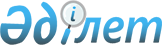 Шектеу іс-шараларын белгілеу туралы
					
			Күшін жойған
			
			
		
					Солтүстік Қазақстан облысы Есіл ауданы Алматы ауылдық округі әкімінің 2018 жылғы 24 желтоқсандағы № 6 шешімі. Солтүстік Қазақстан облысының Әділет департаментінде 2018 жылғы 26 желтоқсанда № 5102 болып тіркелді. Күші жойылды - Солтүстік Қазақстан облысы Есіл ауданы Алматы ауылдық округі әкімінің 2019 жылғы 10 шілдедегі № 3 шешімімен
      Ескерту. Күші жойылды - Солтүстік Қазақстан облысы Есіл ауданы Алматы ауылдық округі әкімінің 10.07.2019 № 3 (алғашқы ресми жарияланған күнінен бастап қолданысқа енгізіледі) шешімімен.
      Қазақстан Республикасы 2001 жылғы 23 қаңтарындағы "Қазақстан Республикасының жергілікті мемлекеттік басқару және өзін-өзі басқару туралы" Заңының 35 - бабы 2 - тармағына, Қазақстан Республикасы 2002 жылғы 10 шілдедегі "Ветеринария туралы" Заңының 10-1-бабы 7) тармақшасына сәйкес, Есіл ауданының бас мемлекеттік ветеринарлық-санитарлық инспекторының 2018 жылғы 23 қарашасындағы № 10-11/141 ұсынысы негізінде, Солтүстік Қазақстан облысы Есіл ауданы Алматы ауылдық округінің әкімі ШЕШІМ ҚАБЫЛДАДЫ:
      1. Солтүстік Қазақстан облысы Есіл ауданы Алматы ауылдық округінің Жарқайың ауылында "Данияр Агро" жауапкершілігі шектеулі серіктестігінің аумағында ірі қара малдың бруцеллез ауруының анықталуына байланысты шектеу іс-шаралары белгіленсін.
      2. Осы шешімнің орындалуын бақылауды өзіме қалдырамын.
      3. Осы шешім оның алғашқы ресми жарияланған күнінен бастап қолданысқа енгізіледі.
					© 2012. Қазақстан Республикасы Әділет министрлігінің «Қазақстан Республикасының Заңнама және құқықтық ақпарат институты» ШЖҚ РМК
				
      Ауылдық округінің әкімі 

Л.Ботина
